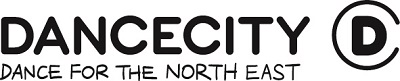 Freelance ContractEaster Camp Assistant and Summer Camp Coordinator (x 2)Fixed Term Please note this is a development opportunity for individuals to progress through both roles. Successful candidates will complete traineeship with Easter Camp team as a Dance Camp Assistant, followed by leading the Summer Camps as a Coordinator in August. We are seeking to employ two individuals who will work together throughout the training and then as Coordinators, sharing the role and responsibilities equally.Reports to: Classes and Events CoordinatorResponsible for: Summer Camp delivery teamHours: Easter Camp 		19-22 April 2022 	8.30am-5.30pm. Summer Camp 1 	1-5 August 2022 	8.30am-5.30pm. Summer Camp 2 	8-12 August 2022	8.30am-5.30pm. Additional planning daysFee:	Easter Camp Assisting 			£342 (4 days @£85.50 per day) Summer Camp 1 Coordination 	£1,237.50 (2 days prep @£150 per day, 5 days delivery @£187.50 per day) Summer Camp 2 Coordination	£1,237.50 (2 days prep @£150 per day, 5 days delivery @£187.50 per day) Total fee:					£2,817Duties & ResponsibilitiesEaster Camp Assistant responsibilities To assist the Easter Camp Coordinators in delivering daily workshops and sharing of work to parents. To assist the Easter Camp Coordinators in ensuring the health, safety and wellbeing of children and young peopleReceiving training and mentorship from the Easter Camp Coordinators with regards to the design, delivery and administration of holiday dance camps. Summer Camp Coordinator responsibilities:To plan, prepare and deliver an interesting and engaging series of workshops and ensure all attendees participate. To design the overall theme of the two Summer Dance Camps and provide this to Dance City in advanceTo coordinate and lead a team of dance teachers and assistants To create work that will be shown in the Theatre at the end of each Dance CampTo ensure the health, safety and wellbeing of the participants including supporting additional needs of attendeesTo promote the dance camps to their own networks and contacts to encourage salesTo coordinate the monitoring of sales and administration of attendee information Liaison with parents of attendees Person Specification EssentialPrevious experience of teaching children’s dance Qualification in Dance to degree level, or equivalent certificationApproachable, friendly, and welcoming persona Excellent communication skills Reliable, with excellent time management skillsCalm and pro-active in an emergency Fast learner, willing to develop new skills and knowledgeRecent DBS certificate Ability to work the advertised dates of the Easter and both Summer Camps (see above)DesirableExperience choreographing performance piecesExperience leading teams, events, or projectsExperience working with children with support needs e.g., autism, sensory impairmentsTraining in First Aid Training in SafeguardingDeadline for applications is Monday 21st February. Successful applicants will be invited to interview in person.Please send your completed application forms to Philippa.Mcardle@dancecity.co.uk  